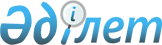 О внесении изменений в решение Актогайского районного маслихата от 25 декабря 2018 года № 218/42 "Об Актогайском районном бюджете на 2019 - 2021 годы"Решение маслихата Актогайского района Павлодарской области от 25 ноября 2019 года № 265/56. Зарегистрировано Департаментом юстиции Павлодарской области 27 ноября 2019 года № 6633
      В соответствии с пунктом 4 статьи 106 Бюджетного кодекса Республики Казахстан от 4 декабря 2008 года, подпунктом 1) пункта 1 статьи 6 Закона Республики Казахстан "О местном государственном управлении и самоуправлении в Республике Казахстан" от 23 января 2001 года, Актогайский районный маслихат РЕШИЛ:
      1. Внести в решение Актогайского районного маслихата от 25 декабря 2018 года № 218/42 "Об Актогайском районном бюджете на 2019 - 2021 годы" (зарегистрированное в Реестре государственной регистрации нормативных правовых актов за № 6197, опубликованное 10 января 2019 года в Эталонном контрольном банке нормативных правовых актов Республики Казахстан в электронном виде) следующие изменения:
      в пункте 1:
      в подпункте 1):
      цифры "5228773" заменить цифрами "5444409";
      цифры "11070" заменить цифрами "25855";
      цифры "44450" заменить цифрами "29665";
      цифры "4833499" заменить цифрами "5049135";
      в подпункте 2) цифры "5251673" заменить цифрами "5467309";
      в подпункте 3) цифры "47004" заменить цифрами "46614", в том числе:
      цифры "71962" заменить цифрами "71572";
      в подпункте 5) цифры "-69904" заменить цифрами "-69514";
      в подпункте 6) цифры "69904" заменить цифрами "69514";
      приложение 1 к указанному решению изложить в новой редакции согласно приложению к настоящему решению.
      2. Контроль за выполнением настоящего решения возложить на постоянную комиссию Актогайского районного маслихата по бюджетной политике и экономического развития региона.
      3. Настоящее решение вводится в действие с 1 января 2019 года. Районный бюджет на 2019 год
(с изменениями)
					© 2012. РГП на ПХВ «Институт законодательства и правовой информации Республики Казахстан» Министерства юстиции Республики Казахстан
				
      Председатель сессии

Ш. Садвакасов

      Секретарь Актогайского

      районного маслихата

Ж. Ташенев
Приложение
к решению Актогайского
районного маслихата от 25
ноября 2019 года № 265/56Приложение 1
к решению Актогайского
районного маслихата от 25
декабря 2018 года № 218/42
Категория
Категория
Категория
Категория
Сумма (тысяч тенге)
Класс
Класс
Класс
Сумма (тысяч тенге)
Подкласс
Подкласс
Сумма (тысяч тенге)
Наименование
Сумма (тысяч тенге)
1
2
3
4
5
1. Доходы
5444409
1
Налоговые поступления
339754
01
Подоходный налог
128873
2
Индивидуальный подоходный налог
128873
03
Социальный налог
133435
1
Социальный налог
133435
04
Налоги на собственность
63311
1
Налоги на имущество
45185
3
Земельный налог
1313
4
Налог на транспортные средства
12938
5
Единый земельный налог
3875
05
Внутренние налоги на товары, работы и услуги
11635
2
Акцизы
800
3
Поступления за использование природных и других ресурсов
6400
4
Сборы за ведение предпринимательской и профессиональной деятельности
4435
08
Обязательные платежи, взимаемые за совершение юридически значимых действий и (или) выдачу документов уполномоченными на то государственными органами или должностными лицами
2500
1
Государственная пошлина
2500
2
Неналоговые поступления
25855
01
Доходы от государственной собственности
 2910
1
Поступления части чистого дохода государственных предприятий
27
4
Доходы на доли участия в юридических лицах, находящиеся в государственной собственности
50
5
Доходы от аренды имущества, находящегося в государственной собственности
2780
7
Вознаграждения по кредитам, выданным из государственного бюджета
33
9
Прочие доходы от государственной собственности
20
04
Штрафы, пени, санкции, взыскания, налагаемые государственными учреждениями, финансируемыми из государственного бюджета, а также содержащимися и финансируемыми из бюджета (сметы расходов) Национального Банка Республики Казахстан
1550
1
Штрафы, пени, санкции, взыскания, налагаемые государственными учреждениями, финансируемыми из государственного бюджета, а также содержащимися и финансируемыми из бюджета (сметы расходов) Национального Банка Республики Казахстан, за исключением поступлений от организаций нефтяного сектора и в Фонд компенсации потерпевшим
1550
06
Прочие неналоговые поступления
 21395
1
Прочие неналоговые поступления
21395
3
Поступления от продажи основного капитала
29665
01
Продажа государственного имущества, закрепленного за государственными учреждениями
1838
1
Продажа государственного имущества, закрепленного за государственными учреждениями
1838
03
Продажа земли и нематериальных активов
27827
1
Продажа земли
27504
2
Продажа нематериальных активов
323
4
Поступления трансфертов
5049135
02
Трансферты из вышестоящих органов государственного управления
5049135
2
Трансферты из областного бюджета
5049135
Функциональная группа
Функциональная группа
Функциональная группа
Функциональная группа
Функциональная группа
Сумма (тысяч тенге)
Функциональная подгруппа
Функциональная подгруппа
Функциональная подгруппа
Функциональная подгруппа
Сумма (тысяч тенге)
Администратор бюджетных программ
Администратор бюджетных программ
Администратор бюджетных программ
Сумма (тысяч тенге)
Программа
Программа
Сумма (тысяч тенге)
Наименование
Сумма (тысяч тенге)
1
2
3
4
5
6
2. Затраты
5467309
01
Государственные услуги общего характера
555416
1
Представительные, исполнительные и другие органы, выполняющие общие функции государственного управления
256277
112
Аппарат маслихата района (города областного значения)
19476
001
Услуги по обеспечению деятельности маслихата района (города областного значения)
19411
003
Капитальные расходы государственного органа
65
122
Аппарат акима района (города областного значения)
104310
001
Услуги по обеспечению деятельности акима района (города областного значения)
104166
003
Капитальные расходы государственного органа
144
123
Аппарат акима района в городе, города районного значения, поселка, села, сельского округа
132491
001
Услуги по обеспечению деятельности акима района в городе, города районного значения, поселка, села, сельского округа
131675
022
Капитальные расходы государственного органа
816
2
Финансовая деятельность
107988
452
Отдел финансов района (города областного значения)
107988
001
Услуги по реализации государственной политики в области исполнения бюджета и управления коммунальной собственностью района (города областного значения)
18906
003
Проведение оценки имущества в целях налогообложения
498
010
Приватизация, управление коммунальным имуществом, постприватизационная деятельность и регулирование споров, связанных с этим
473
018
Капитальные расходы государственного органа
265
113
Целевые текущие трансферты из местных бюджетов
87846
5
Планирование и статистическая деятельность
17910
453
Отдел экономики и бюджетного планирования района (города областного значения)
17910
001
Услуги по реализации государственной политики в области формирования и развития экономической политики, системы государственного планирования
17855
004
Капитальные расходы государственного органа
55
9
Прочие государственные услуги общего характера
173241
475
Отдел предпринимательства, сельского хозяйства и ветеринарии района (города областного значения)
85387
001
Услуги по реализации государственной политики на местном уровне в области развития предпринимательства, сельского хозяйства и ветеринарии
32197
003
Капитальные расходы государственного органа
55
067
Капитальные расходы подведомственных государственных учреждений и организаций
53135
810
Отдел реального сектора экономики района (города областного значения)
87854
001
Услуги по реализации государственной политики на местном уровне в области жилищно-коммунального хозяйства, пассажирского транспорта, автомобильных дорог, строительства, архитектуры и градостроительства
29919
003
Капитальные расходы государственного органа
130
040
Развитие объектов государственных органов
57805
02
Оборона
15818
1
Военные нужды
9559
122
Аппарат акима района (города областного значения)
9559
005
Мероприятия в рамках исполнения всеобщей воинской обязанности
9559
2
Организация работы по чрезвычайным ситуациям
6259
122
Аппарат акима района (города областного значения)
6259
006
Предупреждение и ликвидация чрезвычайных ситуаций масштаба района (города областного значения)
1050
007
Мероприятия по профилактике и тушению степных пожаров районного (городского) масштаба, а также пожаров в населенных пунктах, в которых не созданы органы государственной противопожарной службы
5209
04
Образование
2369433
1
Дошкольное воспитание и обучение
165103
464
Отдел образования района (города областного значения)
165103
009
Обеспечение деятельности организаций дошкольного воспитания и обучения
58876
040
Реализация государственного образовательного заказа в дошкольных организациях образования
106227
2
Начальное, основное среднее и общее среднее образование
2098012
123
Аппарат акима района в городе, города районного значения, поселка, села, сельского округа
17090
005
Организация бесплатного подвоза учащихся до школы и обратно в сельской местности
17090
464
Отдел образования района (города областного значения)
1992053
003
Общеобразовательное обучение
1912431
006
Дополнительное образование для детей
79622
802
Отдел культуры, физической культуры и спорта района (города областного значения)
67229
017
Дополнительное образование для детей и юношества по спорту
67229
810
Отдел реального сектора экономики района (города областного значения)
21640
022
Строительство и реконструкция объектов начального, основного среднего и общего среднего образования
21640
9
Прочие услуги в области образования
106318
464
Отдел образования района (города областного значения)
106318
001
Услуги по реализации государственной политики на местном уровне в области образования
44584
005
Приобретение и доставка учебников, учебно-методических комплексов для государственных учреждений образования района (города областного значения)
26230
007
Проведение школьных олимпиад, внешкольных мероприятий и конкурсов районного (городского) масштаба
1555
012
Капитальные расходы государственного органа
147
015
Ежемесячные выплаты денежных средств опекунам (попечителям) на содержание ребенка-сироты (детей-сирот), и ребенка (детей), оставшегося без попечения родителей
7254
067
Капитальные расходы подведомственных государственных учреждений и организаций
26548
05
Здравоохранение
50
9
Прочие услуги в области здравоохранения
50
123
Аппарат акима района в городе, города районного значения, поселка, села, сельского округа
50
002
Организация в экстренных случаях доставки тяжелобольных людей до ближайшей организации здравоохранения, оказывающей врачебную помощь
50
06
Социальная помощь и социальное обеспечение
431190
1
Социальное обеспечение
175062
451
Отдел занятости и социальных программ района (города областного значения)
171910
005
Государственная адресная социальная помощь
171910
464
Отдел образования района (города областного значения)
 3152
030
Содержание ребенка (детей), переданного патронатным воспитателям
3152
2
Социальная помощь
222773
123
Аппарат акима района в городе, города районного значения, поселка, села, сельского округа
6910
003
Оказание социальной помощи нуждающимся гражданам на дому
6910
451
Отдел занятости и социальных программ района (города областного значения)
215863
002
Программа занятости
 129251
004
Оказание социальной помощи на приобретение топлива специалистам здравоохранения, образования, социального обеспечения, культуры, спорта и ветеринарии в сельской местности в соответствии с законодательством Республики Казахстан
3700
007
Социальная помощь отдельным категориям нуждающихся граждан по решениям местных представительных органов
38543
010
Материальное обеспечение детей-инвалидов, воспитывающихся и обучающихся на дому
673
017
Обеспечение нуждающихся инвалидов обязательными гигиеническими средствами и представление услуг специалистами жестового языка, индивидуальными помощниками в соответствии с индивидуальной программой реабилитации инвалида
7413
023
Обеспечение деятельности центров занятости населения
36283
9
Прочие услуги в области социальной помощи и социального обеспечения
 33355
451
Отдел занятости и социальных программ района (города областного значения)
 33355
001
Услуги по реализации государственной политики на местном уровне в области обеспечения занятости и реализации социальных программ для населения
25574
011
Оплата услуг по зачислению, выплате и доставке пособий и других социальных выплат
1060
021
Капитальные расходы государственного органа
466
054
Размещение государственного социального заказа в неправительственных организациях
6255
07
Жилищно-коммунальное хозяйство
1323261
1
Жилищное хозяйство
18729
810
Отдел реального сектора экономики района (города областного значения)
18729
004
Обеспечение жильем отдельных категорий граждан
15350
009
Проектирование и (или) строительство, реконструкция жилья коммунального жилищного фонда
3379
2
Коммунальное хозяйство
1293664
123
Аппарат акима района в городе, города районного значения, поселка, села, сельского округа
264
014
Организация водоснабжения населенных пунктов
264
810
Отдел реального сектора экономики района (города областного значения)
1293400
012
Функционирование системы водоснабжения и водоотведения
85881
028
Развитие коммунального хозяйства
6621
048
Развитие благоустройства городов и населенных пунктов
2976
058
Развитие системы водоснабжения и водоотведения в сельских населенных пунктах
1197922
3
Благоустройство населенных пунктов
10868
123
Аппарат акима района в городе, города районного значения, поселка, села, сельского округа
9881
008
Освещение улиц населенных пунктов
5681
011
Благоустройство и озеленение населенных пунктов
4200
810
Отдел реального сектора экономики района (города областного значения)
987
016
Обеспечение санитарии населенных пунктов
987
08
Культура, спорт, туризм и информационное пространство
307791
1
Деятельность в области культуры
168925
123
Аппарат акима района в городе, города районного значения, поселка, села, сельского округа
2402
006
Поддержка культурно-досуговой работы на местном уровне
2402
802
Отдел культуры, физической культуры и спорта района (города областного значения)
166523
005
Поддержка культурно-досуговой работы
166523
2
Спорт
9855
802
Отдел культуры, физической культуры и спорта района (города областного значения)
9855
007
Проведение спортивных соревнований на районном (города областного значения) уровне
7405
008
Подготовка и участие членов сборных команд района (города областного значения) по различным видам спорта на областных спортивных соревнованиях
2450
3
Информационное пространство
68354
470
Отдел внутренней политики и развития языков района (города областного значения)
17362
005
Услуги по проведению государственной информационной политики
16612
008
Развитие государственного языка и других языков народа Казахстана
750
802
Отдел культуры, физической культуры и спорта района (города областного значения)
50992
004
Функционирование районных (городских) библиотек
50992
9
Прочие услуги по организации культуры, спорта, туризма и информационного пространства
60657
470
Отдел внутренней политики и развития языков района (города областного значения)
28803
001
Услуги по реализации государственной политики на местном уровне в области информации, укрепления государственности и формирования социального оптимизма граждан, развития языков
11978
003
Капитальные расходы государственного органа
488
004
Реализация мероприятий в сфере молодежной политики
16337
802
Отдел культуры, физической культуры и спорта района (города областного значения)
31854
001
Услуги по реализации государственной политики на местном уровне в области культуры, физической культуры и спорта
16498
003
Капитальные расходы государственного органа
65
032
Капитальные расходы подведомственных государственных учреждений и организаций
15291
10
Сельское, водное, лесное, рыбное хозяйство, особо охраняемые природные территории, охрана окружающей среды и животного мира, земельные отношения
91804
1
Сельское хозяйство
51863
475
Отдел предпринимательства, сельского хозяйства и ветеринарии района (города областного значения)
 51863
006
Организация санитарного убоя больных животных
449
007
Организация отлова и уничтожения бродячих собак и кошек
1129
012
Проведение мероприятий по идентификации сельскохозяйственных животных
1187
013
Проведение противоэпизоотических мероприятий
47003
047
Возмещение владельцам стоимости обезвреженных (обеззараженных) и переработанных без изъятия животных, продукции и сырья животного происхождения, представляющих опасность для здоровья животных и человека
2095
6
Земельные отношения
19426
463
Отдел земельных отношений района (города областного значения)
19426
001
Услуги по реализации государственной политики в области регулирования земельных отношений на территории района (города областного значения)
13945
003
Земельно-хозяйственное устройство населенных пунктов
737
006
Землеустройство, проводимое при установлении границ районов, городов областного значения, районного значения, сельских округов, поселков, сел
4464
007
Капитальные расходы государственного органа
280
9
Прочие услуги в области сельского, водного, лесного, рыбного хозяйства, охраны окружающей среды и земельных отношений
20515
453
Отдел экономики и бюджетного планирования района (города областного значения)
20515
099
Реализация мер по оказанию социальной поддержки специалистов
20515
11
Промышленность, архитектурная, градостроительная и строительная деятельность
1233
2
Архитектурная, градостроительная и строительная деятельность
1233
810
Отдел реального сектора экономики района (города областного значения)
1233
039
Разработка схем градостроительного развития территории района, генеральных планов городов районного (областного) значения, поселков и иных сельских населенных пунктов
1233
12
Транспорт и коммуникации
123748
1
Автомобильный транспорт
118536
123
Аппарат акима района в городе, города районного значения, поселка, села, сельского округа
 15634
013
Обеспечение функционирования автомобильных дорог в городах районного значения, поселках, селах, сельских округах
7629
045
Капитальный и средний ремонт автомобильных дорог улиц населенных пунктов
8005
810
Отдел реального сектора экономики района (города областного значения)
102902
043
Обеспечение функционирования автомобильных дорог
28223
044
Капитальный и средний ремонт автомобильных дорог районного значения и улиц населенных пунктов
74679
9
Прочие услуги в сфере транспорта и коммуникаций
5212
810
Отдел реального сектора экономики района (города областного значения)
5212
045
Организация внутрипоселковых (внутригородских), пригородных и внутрирайонных общественных пассажирских перевозок
1200
046
Субсидирование пассажирских перевозок по социально значимым городским (сельским), пригородным и внутрирайонным сообщениям
4012
13
Прочие
42072
3
Поддержка предпринимательской деятельности и защита конкуренции
500
475
Отдел предпринимательства, сельского хозяйства и ветеринарии района (города областного значения)
500
014
Поддержка предпринимательской деятельности
500
9
Прочие
41572
123
Аппарат акима района в городе, города районного значения, поселка, села, сельского округа
1493
040
Реализация мер по содействию экономическому развитию регионов в рамках Программы развития регионов до 2020 года
1493
452
Отдел финансов района (города областного значения)
29579
012
Резерв местного исполнительного органа района (города областного значения)
5812
026
Целевые текущие трансферты районным (городов областного значения) бюджетам на повышение заработной платы отдельных категорий гражданских служащих, работников организаций, содержащихся за счет средств государственного бюджета, работников казенных предприятий
22156
066
Целевые текущие трансферты бюджетам города районного значения, села, поселка, сельского округа на повышение заработной платы отдельных категорий административных государственных служащих
1611
464
 Отдел образования района (города областного значения)
10500
041
Реализация мер по содействию экономическому развитию регионов в рамках Программы развития регионов до 2020 года
10500
14
Обслуживание долга
33
1
Обслуживание долга
33
452
Отдел финансов района (города областного значения)
33
013
Обслуживание долга местных исполнительных органов по выплате вознаграждений и иных платежей по займам из областного бюджета
33
15
Трансферты
205460
1
Трансферты
205460
452
Отдел финансов района (города областного значения)
205460
006
Возврат неиспользованных (недоиспользованных) целевых трансфертов
1247
024
Целевые текущие трансферты из нижестоящего бюджета на компенсацию потерь вышестоящего бюджета в связи с изменением законодательства
124059
038
Субвенции
60900
051
Трансферты органам местного самоуправления
19254
3. Чистое бюджетное кредитование
46614
10
Сельское, водное, лесное, рыбное хозяйство, особо охраняемые природные территории, охрана окружающей среды и животного мира, земельные отношения
71572
9
Прочие услуги в области сельского, водного, лесного, рыбного хозяйства, охраны окружающей среды и земельных отношений
71572
453
Отдел экономики и бюджетного планирования района (города областного значения)
71572
006
Бюджетные кредиты для реализации мер социальной поддержки специалистов
71572
5
Погашение бюджетных кредитов
24958
01
Погашение бюджетных кредитов
24958
1
Погашение бюджетных кредитов, выданных из государственного бюджета
24958
4. Сальдо по операциям с финансовыми активами
0
5. Дефицит (профицит) бюджета
-69514
6. Финансирование дефицита (использование профицита) бюджета
69514
7
Поступление займов
71572
01
Внутренние государственные займы
71572
2
Договоры займа
71572
16
Погашение займов
24958
1
Погашение займов
24958
452
Отдел финансов района (города областного значения)
24958
008
Погашение долга местного исполнительного органа перед вышестоящим бюджетом
24958
8
Движение остатков бюджетных средств
22900
01
Остатки бюджетных средств
22900
1
Свободные остатки бюджетных средств
22900
01
Свободные остатки бюджетных средств
22900